В ноябре для учащихся 8-х классов психолог школы Беляева А.В. провела профилактический семинар "Дети без обид и унижений". Цель мероприятия - донести до сведения учеников информацию о существующей проблеме, к которой со всей ответственностью и вниманием относятся: администрация школы, органы опеки и попечительства ГорОО г.Балхаш, Акимат, правоохранительные органы, педагоги.
Ознакомить учеников со статьями УК Республики Казахстан по данному вопросу. Дать советы и рекомендации тем, кто оказался жертвой насилия.
Развивать у учеников силу воли, ответственность за свои поступки, умение решать проблемы, обращаясь в компетентные органы.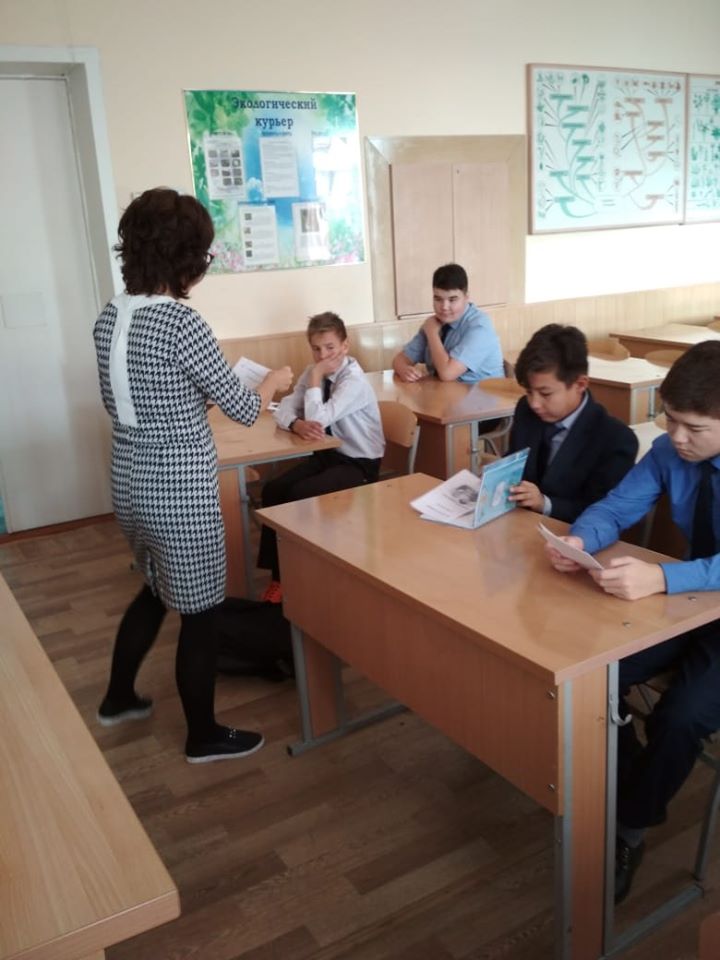 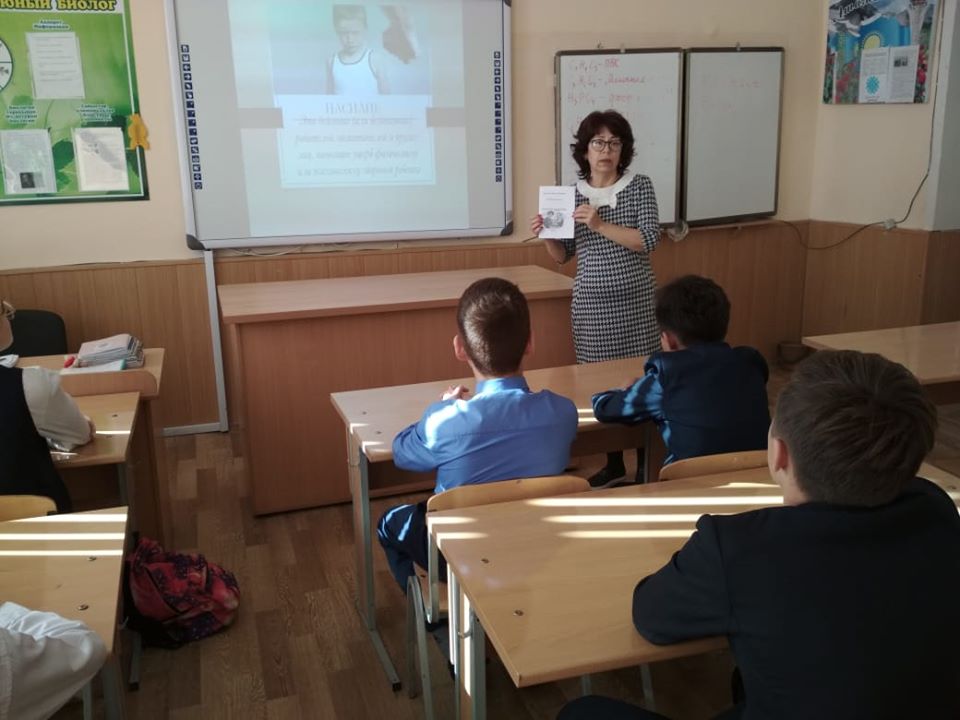 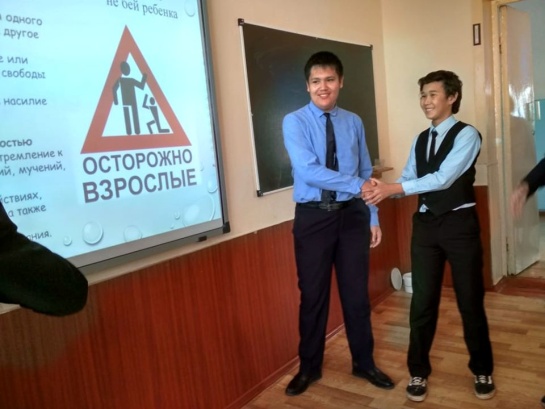 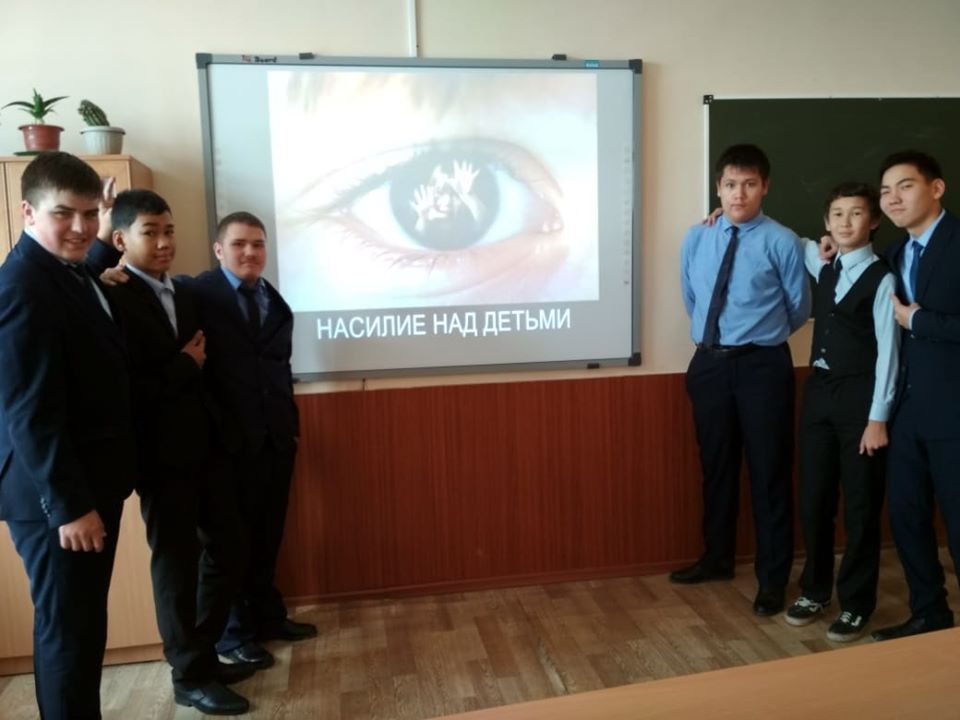 